Spanish 1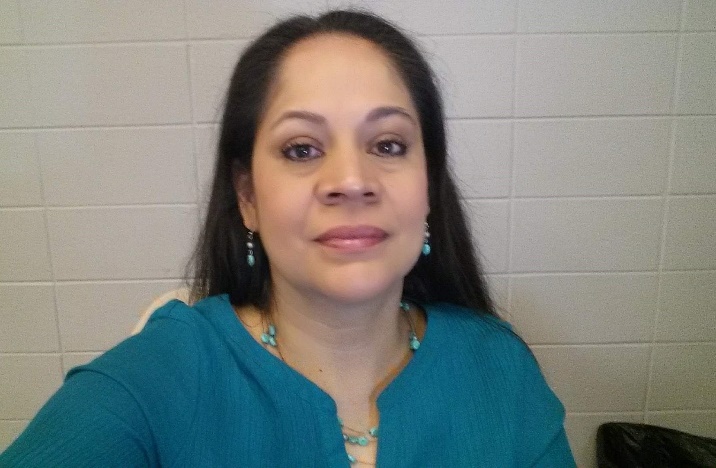  Instructor: Ms. Bea (Jiménez) Phone:  Work:  (251) 221-3233 ext. 31734  /  Cell:  (915) 996-2580 Email: bjimenez@mcpss.com Office / Tutoring Hours:  9:10 a.m. to 10:10 a.m. and 10:20 to 11:20 with previous arrangement Communications: will be made through the app Remind101.Course Description ¡Bienvenidos! This is a course that will introduce you (the student) to the Spanish language and cultures of people who speak it. This class meets during 1st block every day from 8:00 a.m. to 9:00 a.m.The focus of this course is to learn about Spanish through the "the 5 C’s":(1) Communication: To communicate in languages other than English(2) Culture: To gain knowledge and understanding of other cultures(3) Connections: To connect with other disciplines and acquire information(4) Comparisons: To gain insight into the nature of language and culture(5) Communities: To participate in multilingual communities at home and around the worldIn class, we will be engaging in a variety of activities that will include all five of the elements of learning a new language: speaking, writing, listening, reading and writing. Students are expected to practice what they learn outside of class.  Course ObjectivesBy the end of this introductory course, students are expected to:Express greetings, likes and dislikes, give simple descriptions, and talk about their daily routines.Follow standards of Spanish grammar such as punctuation, capitalization, adjective and noun agreement, subject and verb agreement, and word order.identify cognates (words that are similar to English words) and use reading strategies such as context clues, visuals, and prior knowledge to read short texts.Exchange information about themselves, their schedule, their interests, their families and friends, food, clothes, and other various topics in a conversation.Understand short dialogs, directions, or videos in Spanish and be able to synthesize the information.Write paragraphs, dialogs, and skits in Spanish on a variety of topics.Describe cultural activities and perspective of the Spanish culture.Be able to compare and contrast their culture with the Spanish culture.Grading system:The following scale will be used to grade all assignments:MCPSS Absence PolicyThis is a full-credit course.  Only 3 parent notes (sent via email) and 4 unexcused absences are allowed throughout the semester (two quarters).  You cannot receive credit for this course if you reach the limit amount of unexcused absences allowed per term.60-69 = D70-79 = C80-89 = B90-100 = A